Faculty Chairs & Directors CouncilFebruary 17, 2021  2:30 p.m. – 4:00 p.m.	Zoomhttps://committees.kccd.edu/bc/committee/fcdcCompletion AgendaVPI Update – Rice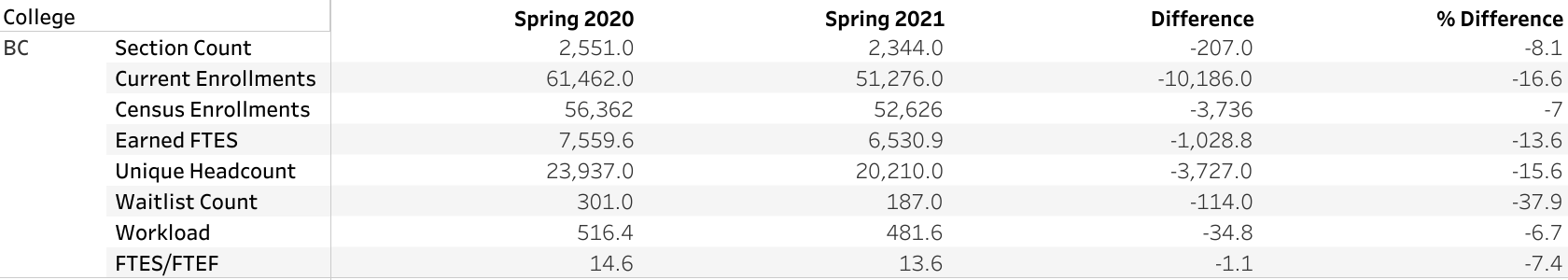 College Council Report – Stratton & Baltis Competency Based Education – Johnson, Menchaca, & Wojtyzsiak Enrollment Management: Ad Astra Training – Moseley & MourtzanosWork Experience – Baltazar LinkedIn Learning – Rodriguez & Baltazar 